Formularz poprawkowy projektów Wrocławskiego Budżetu Obywatelskiego 2018 1. Informacje o projekcieNumer projektu:416Nazwa projektu: (wypełnić tylko w wypadku zmiany/doprecyzowania nazwy projektu)Lokalizacja projektu: (wypełnić tylko w wypadku zmiany lokalizacji projektu) - adres: Park Kieszonkowy przy ulicy Potokowej i ŚlęzoujściePodajemy kolejną lokalizację na park kieszonkowy na Maślnicach do celów weryfikacyjnych:Działki:Główny obszar – działka - Maślice, AR_13, 52, działki sąsiadujące, które mogą zostać w przypadku parku kieszonkowego włączone do realizacji to:Maślice, AR_13, 43Maślice, AR_13, 51/1Maślice, AR_13, 48Maślice, AR_13, 50Maślice, AR_13, 49Maślice, AR_13, 49Maślice, AR_13, 46/22. Ustosunkowanie się do wyników weryfikacji lub opis zmian (Lider może potwierdzić to, co otrzymał w wynikach weryfikacji lub zaproponować zmiany. Do dnia 24 sierpnia 2018 r. zostaną one zweryfikowane przez jednostki merytoryczne Urzędu Miejskiego. O wyniku weryfikacji lider zostanie powiadomiony w formie informacji o konsultacjach/głosowaniu nad projektami do WBO2018 opublikowanej w Biuletynie Informacji Publicznej.)Prosimy o wymianę lokalizacji Parku Kieszonkowego na Maślicach. Zakładany budżet na realizacje wszystkich czterech części to 1 000 000 zł. Ostateczny zakres zostanie ustalony na etapie opracowywania dokumentacji projektowej.3. UwagiZałączona zostaje mapka pomocnicza z wizualizacją gdzie może zostać stworzony Park Kieszonkowy na Maślicach.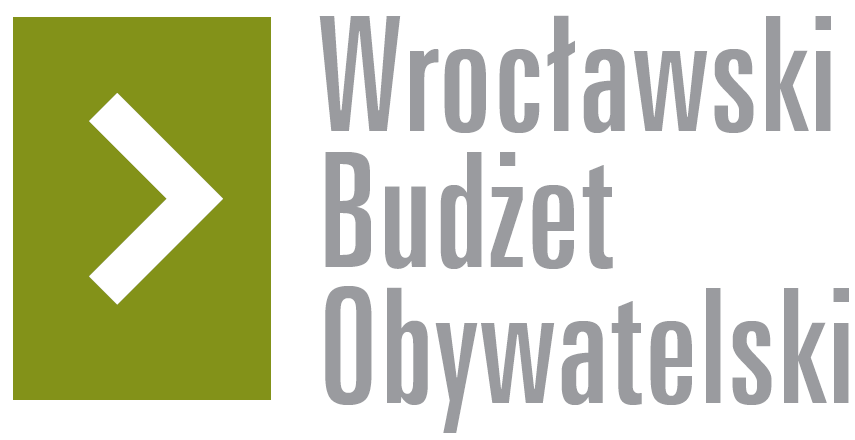 